REQUERIMENTO Nº			ASSUNTO: SOLICITA ESTUDOS E INFORMAÇÕES DA PREFEITURA MUNICIPAL DE ITATIBA, SOBRE NÃO COLOCAÇÃO DE ASFALTO NA  RUA VERGINIA BEDANI TOGNOLO NO JARDIM MONTE VERDE CONFORME  ESPECIFICA.			Senhor Presidente:			CONSIDERANDO que as ruas do Jardim Monte Verde tradicional bairro do Município tiveram praticamente todas suas vias asfaltadas.			CONSIDERANDO que somente a Rua Verginia Bedani Tognolo não recebeu a pavimentação e continua sofrendo com excesso de pó e e com as ruas de difícil trafego. Requeiro nos termos  Regimentais  que seja oficiado á Prefeitura Municipal de Itatiba-Setor de Obras, para que preste informações quanto a possiblidade de colocação de asfalto na referida rua. 			SALA DAS SESSÕES, 02 de outubro  de 2017.HIROSHI BANDO    Vereador – Vice-Presidente – PP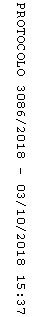 